		StakeholdersThink about who needs to be involved in your improvement project and keep checking to ensure you are involving the right people.  Identify groups of individuals (for example: ward nurses, IT department, procurement, finance, HR, Consultants, Ward clerks, Physios, Directorate Manager, Comms team, Matron) and where, appropriate name  key individuals.		Ask yourself whether they have power / influence?  Senior staff usually have influence.Ask yourself whether they have interest in your project.  Are they impacted?  Will they benefit from it?  Will they have to change what they do or how they do it?Put the stakeholders in one of the boxes below.  Developing Your Aims Statement    When you write your aims statement with your stakeholders, you should consider the following:    Use the table below to prepare your full aims statementImprovement Project overall aim:Improvement measure description: 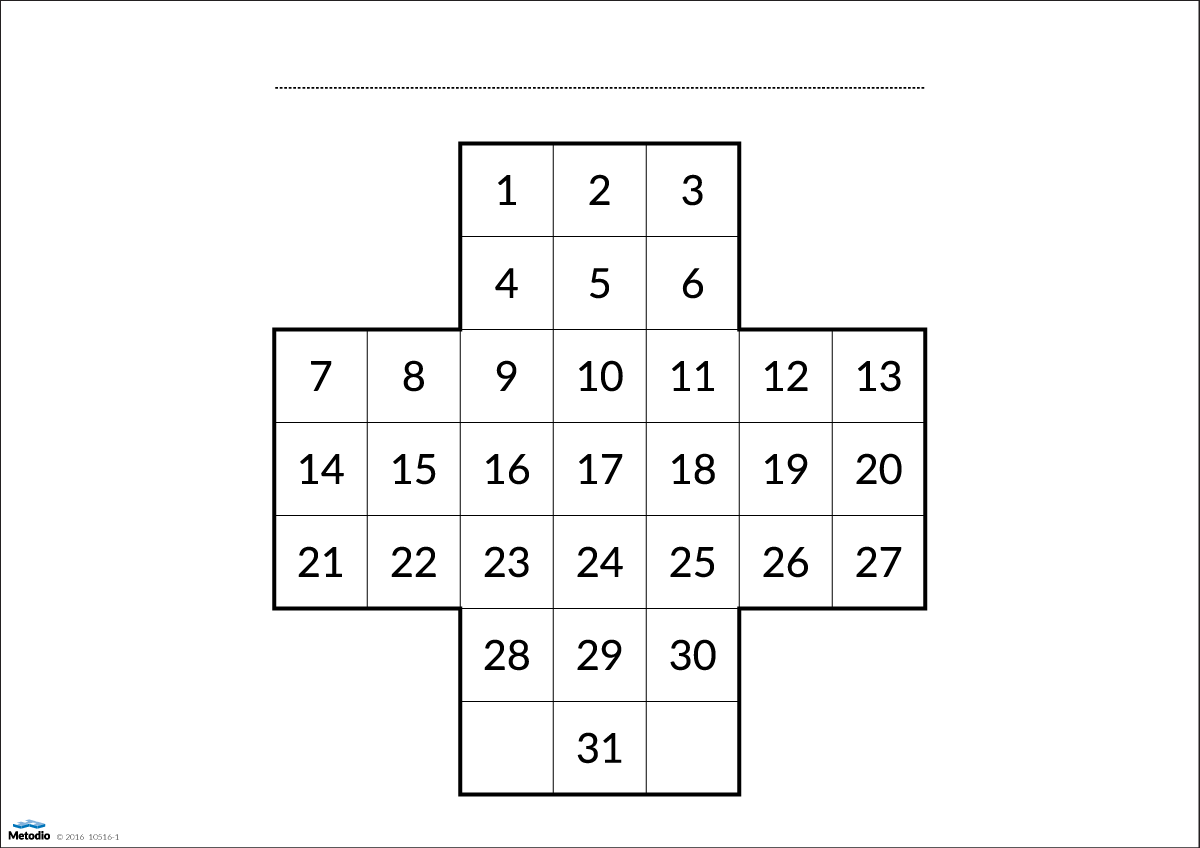 Prioritising Change Ideas Grid		Low impact on aim		High Impact on aimAre you thinking creatively?   Use thinking creatively tools help to generate ideas for change:Brainstorming – remember; no criticism, go for quantity, encourage wild ideas, build of ideas of others, one conversation at a time.  Have you helped people think out of the box by using the “inheriting tyres” activity?Fresh eyes – think like another person, invite someone from outside your team to generate ideas, see how industry / others are solving the problem.  What about the patient’s voice?Breaking the rules – identify underlying rules (even if unwritten) and then deliberately think around them to create new ideas.  What if there were no rules?  Random word, picture, object – a random word etc. will activate thoughts that we do not usually associate with the problem and therefore gives possibility of new ideas.  What random words did you use with the team?That’s Impossible – what was previously impossible may be possible now or some of the time? What’s possible?Driver Diagram - a one page summary of your change plan.  Do all ideas link back to your aim?PDSA Cycle Template  Source: Adapted with permission from the Institute for Healthcare Improvement (www.IHI.org).SpecificDon’t just say, “ We will improve patient safety”.  Be specific about what element of your service you are going to improve.  Site, ward, department.  MeasurableInclude a numerical goal where possible.AchievableIs this something that is within the stakeholders control to achieve?RelevantIs it aligned to Trust strategic objectives?TimescalesWhen do you expect to achieve the aim?  A date is neededWhat are you improving?For whom?  By when?By how much?Full statement for approval by stakeholders.  Try to get your aim into one sentence X………X………AimPrimary DriversSecondary DriversChange IdeasMultidisciplinary TeamPlan What is the objective of the test?What do you predict will happen and why?What change will you make?Who will it involve (e.g. one unit, one floor, one department)?How long will the change take to implement?What resources will they need?What data need to be collected? List your action steps along with person(s) responsible and time line Do Implement the change. Try out the test on a small scale.Carry out the test. Document problems and unexpected observations. Begin analysis of the data. Describe what actually happened when you ran the testStudySet aside time to analyze the data and study the results and determine if the change resulted in the expected outcome.Complete the analysis of the data. Compare the data to your predictions. Summarize and reflect on what was learned. Look for: unintended consequences, surprises, successes, failures.Describe the measured results and how they compared to the predictionsActIf the results were not what you wanted you try something else Refine the change, based on what was learned from the test.Adapt – modify the changes and repeat PDSA cycleAdopt – consider expanding the changes in your organization to additional residents, staff, unitsAbandon – change your approach and repeat PDSA cycleDescribe what modifications to the plan will be made for the next cycle from what you learned	